Student Government Meeting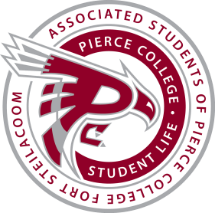 Meeting Agenda -----OLD BUSINESS-----no old business-----NEW BUSINESS-----MinutesFeb 2nd 2021Time: 12:00:00 pmZoomMeeting called byJasmeet ChahalType of meetingStudent Government MeetingFacilitatorJasmeet ChahalAdvisorCameron CoxNote takerRuyi WanTimekeeperRuyi WanAttendeesPresident: Jasmeet Chahal | Vice-President: Kadijia Abdi | Administrative Senator: Ruyi Wan| Legislative Senator: Justin Tran | Clubs and Organization Senator: Jinya Jiang | Cultural Affairs Senator: Vanessa Primer | Engagement Senator:Bonnie BuiTime End: 1:01 PMCall to orderTime End: 1:01 PMPledge of AllegianceTime End: 1:02 PMTime End: 1:02 PMRoll CallRuyi WanChecklistEveryone is present Everyone is present Everyone is present Time End: 1:03 PMestablishment of quorumRuyi WanDiscussionThere are six voting membersConclusionsQuorum has been establishedTime End: 1:03 PMApproval of minutesDescription Vote to approve minutesVotes6/0/0ResultMinutes had been approvedTime End: 1:04ASPCFS president reportJasmeet ChahalDiscussionOver the course of the past few weeks, I have been focused on assisting with the hosting a drop in event in collaboration with Khadija Abdi and the EDI Cares department. I have been assisting in the recruiting of students for the S&A tech fee committee, although I have not been successful. Furthermore, I have been working on the laptop committee and proceeding with collaborating with IT  and hopefully ASPCP Student Government to issue better computers to students district wide. Recently, I took part in a few meetings regarding the continuation of the security camera project that started a few years ago on the Fort Steilacoom campus. Finally, I have worked on the edit of the ASPCFS Constitution and Bylaws with the other Student Government members. Time End: 1:04 PMASPCFS Vice-President ReportKhadijia AbdiDiscussion I’ve been working with the Food pantry subcommittee members to find an appropriate date for curbside pick-up. I was working with Dennis and Serge to make a promotional flyer and canvas banner for the Food & Hygiene Pantry. I’ve been working with the SG members to plan for Raider Review. I worked with other Pierce College students and staff to plan for an Interfaith Panel event. I’ve also worked with the Club team members and Mark to plan for Winter quarter Club Fair.Time End: PMAdministrative Senator ReportRuyi WanDiscussion For the past two weeks I am joined all the virtual events, and join different meetings. Also I had work on the minutes and agenda. Then updated them online. Also I had join the security camera project, and we will continuing working in this. Time End: 1:06 PMLegislative Senator ReportJustin TranDiscussion I worked at the Virtual front desk. I participated in the Club Council meeting, student government zoom meetings and check in meetings, CTC Legislative Action zoom meetings, and CTC Legislative Action Modules. I worked on drafts for the purpose to schedule a meeting with our legislative representatives.I led and guided the zoom meeting for the Constitution and Bylaw edits update in collaboration with Student Government members.Time End: 1:07PMClubs & Organization Senator ReportJinya JiangDiscussionFor the past two weeks, I attended three EDI care meetings. I also attended the Club Team meeting and chaired the club council meeting. I attended the Raider Preview check-in meeting and helped communicating with tutors. I also joined some other meetings, including escape room meetings, security camera project meeting, SG&AB check-in meeting and Food&Hygiene pantry meeting.Time End: 1:08 PMStudent & cultural affair senator reportc PrimerDiscussionThe majority of what I have done other than working on my MLI's were that I attended and participated in many meetings.Those sponsored by student life include: the drop in student support zones, Living Voices Presents: Through The Eyes of a Friend, and the PY student life Virtual Escape Room.Subcommittee meetings were: the Constitution and Bylaw Edits subcommittee meeting, Security Camera Project update & Security Camera Project Subcommittee meeting, Laptop Committee, and the Food and Hygiene Pantry Subcommittee Meeting.Councils I attend as a student government representative were: Facilities and Safety Council and the EDI Council meeting.In addition I also attended the student life and student government joint meeting, Student Government Core/Exec Team Meeting, open forums for the interviews of the Vice President of Administrative Services, and the Virtual EDI CARES Winter Welcome.Time End: 1:08 PMEngagement Senator Report                           Bonnie BuiDiscussionI was focusing on recruiting students for S&A committee and complete action items to ratify 3 members. Besides, I attended activities held by SG/AB team such as Protesting 101, Village Time, Raider Preview, … On 6.2.2021, I also joined the WA-SEN Olympia Days Training.Time End: 1:22 PMActivities Board ReportsDiscussion Mark Garcia (Entertainment and Recreation Coordinator).Over the last week, Mark Garcia Our Entertainment & Recreations Coordinator helped Jasmyn on her event, Living Voices Through the Eyes of a Friend. He is currently helping her as well on her event, Protesting 101. He has also been working on getting his February events prepared.Yuen Li(Outreach Coordinator) Last week I work on my events, keep calm and take a cake break. Also, I was planning next quarter's events since it will also be online. I teamed up with the international office to help them with their Lunar New Year's event. Yuen Li(Outreach Coordinator) Last week I work on my events, keep calm and take a cake break. Also, I was planning next quarter's events since it will also be online. I teamed up with the international office to help them with their Lunar New Year's event. Dennis Johnson (Communications Coordinator) He was out for the week Dennis Johnson (Communications Coordinator) He was out for the week Serge (Promotions Coordinator)Communications coordinator has been working on several designs for events, including for events like Acute Inflections and Protesting 101, and working to get our social media engagement back up.Serge (Promotions Coordinator)Communications coordinator has been working on several designs for events, including for events like Acute Inflections and Protesting 101, and working to get our social media engagement back up.Jasmyn Gallegos (Issue and Awareness Coordinator)Our Issues and Awareness coordinator is excited for February. We are having our Protesting 101 presentation, as well as speaker Rashad Norris next week for Let's Talk Black HistoryJasmyn Gallegos (Issue and Awareness Coordinator)Our Issues and Awareness coordinator is excited for February. We are having our Protesting 101 presentation, as well as speaker Rashad Norris next week for Let's Talk Black HistoryTIME END: 1:20ACTION ITEMSDESCRIPTION:To Ratify Celine Paula Paez to the 2021-2022 Services & Activities Fee & Student Technology Fee Budget Committee.ACTION ITEM   2021-22VOTES 6/0/0ResultThis action had been passTIME END: 1:16ACTION ITEMSDESCRIPTION:Resolved  Pierce College Fort Steilacoom Associated Student Government establish a Security Camera Project Subcommittee to address these concerns, the fees and use of fees, inquiring as to progress on the security concerns, and etc.  ACTION ITEM   2021-23VOTES 6/0/0ResultThis action had been passTime End: 1:21Open ForumTime End: 1: 23AnnouncementsTime End: 1:23Adjournment